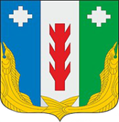 СОБРАНИЕ  ДЕПУТАТОВ ПОРЕЦКОГО МУНИЦИПАЛЬНОГО ОКРУГАЧУВАШСКОЙ РЕСПУБЛИКИРЕШЕНИЕСобрания депутатов первого созываот 03 августа 2023 года № С-18/03с.ПорецкоеОб установлении особенностей исполнения бюджета Порецкого муниципального округа Чувашской Республики в 2023 году	В соответствии с Федеральным законом от 21.11.2022 N 448-ФЗ «О внесении изменений в Бюджетный кодекс Российской Федерации и отдельные законодательные акты Российской Федерации, приостановлении действия отдельных положений Бюджетного кодекса Российской Федерации, признании утратившими силу отдельных положений законодательных актов Российской Федерации и об установлении особенностей исполнения бюджетов бюджетной системы Российской Федерации в 2023 году» Собрание депутатов Порецкого муниципального округа Чувашской Республики р е ш и л о:	1. Установить, что в 2023 году в дополнение к случаям, установленным пунктом 1 статьи 242.26 Бюджетного кодекса Российской Федерации, средства, подлежащие казначейскому сопровождению, предоставляемые из бюджета Порецкого муниципального округа Чувашской Республики (далее - бюджет Порецкого муниципального округа), могут быть определены решением администрации Порецкого муниципального округа Чувашской Республики.	2.  Установить, что в 2023 году дефицит бюджета Порецкого муниципального округа может превысить размер дефицита бюджета Порецкого муниципального округа, установленный решением Собрания депутатов Порецкого муниципального округа Чувашской Республики о бюджете Порецкого муниципального округа, и ограничения, установленные пунктами 2 и 3 статьи 92.1 Бюджетного кодекса Российской Федерации, на сумму бюджетных ассигнований, направленных на финансовое обеспечение мероприятий, связанных с профилактикой и устранением последствий распространения коронавирусной инфекции, а также с проведением в Российской Федерации мобилизации, на сумму специальных казначейских кредитов, на сумму бюджетных кредитов на пополнение остатка средств на едином счете бюджета, предоставляемых в соответствии с частью 41 статьи 9 Федерального закона от 21 ноября 2022 г. №448-ФЗ «О внесении изменений в Бюджетный кодекс Российской Федерации и отдельные законодательные акты Российской Федерации, приостановлении действия отдельных положений Бюджетного кодекса Российской Федерации, признании утратившими силу отдельных положений законодательных актов Российской Федерации и об установлении особенностей исполнения бюджетов бюджетной системы Российской Федерации в 2023 году». 	3. Установить, что в 2023 году объем муниципального долга Порецкого муниципального округа может превысить установленный решением Собрания депутатов Порецкого муниципального округа Чувашской Республики о бюджете Порецкого муниципального округа верхний предел муниципального долга Порецкого муниципального округа, в том числе показатели программы муниципальных внутренних заимствований, на сумму, не превышающую объема бюджетных ассигнований, направленных на финансовое обеспечение мероприятий, связанных с профилактикой и устранением последствий распространения коронавирусной инфекции, на сумму специальных казначейских кредитов, на сумму бюджетных кредитов на пополнение остатка средств на едином счете бюджета, предоставляемых в соответствии с частью 41 статьи 9 Федерального закона от 21 ноября 2022 г. №448-ФЗ «О внесении изменений в Бюджетный кодекс Российской Федерации и отдельные законодательные акты Российской Федерации, приостановлении действия отдельных положений Бюджетного кодекса Российской Федерации, признании утратившими силу отдельных положений законодательных актов Российской Федерации и об установлении особенностей исполнения бюджетов бюджетной системы Российской Федерации в 2023 году».	4. Установить, что в ходе исполнения бюджета Порецкого муниципального округа в 2023 году дополнительно к основаниям для внесения изменений в сводную бюджетную роспись бюджета Порецкого муниципального округа, установленным бюджетным законодательством Российской Федерации, в соответствии с решениями администрации Порецкого муниципального округа в сводную бюджетную роспись бюджета Порецкого муниципального округа без внесения изменений в решение Собрания депутатов Порецкого муниципального округа Чувашской Республики о бюджете Порецкого муниципального округа могут быть внесены изменения в случае перераспределения бюджетных ассигнований на финансовое обеспечение мероприятий, связанных с предотвращением влияния ухудшения геополитической и экономической ситуации на развитие отраслей экономики, бюджетных ассигнований на иные цели, определенные администрацией Порецкого  муниципального округа, а также в случае предоставления бюджетных кредитов, указанных в частях 36 и 41 статьи 9 Федерального закона от 21 ноября 2022 г. №448-ФЗ «О внесении изменений в Бюджетный кодекс Российской Федерации и отдельные законодательные акты Российской Федерации, приостановлении действия отдельных положений Бюджетного кодекса Российской Федерации, признании утратившими силу отдельных положений законодательных актов Российской Федерации и об установлении особенностей исполнения бюджетов бюджетной системы Российской Федерации в 2023 году», а также в случае перераспределения бюджетных ассигнований между видами источников финансирования дефицита бюджета Порецкого муниципального округа.	5. Внесение изменений в сводную бюджетную роспись по основаниям, установленным пунктом 4 настоящего решения, может осуществляться с превышением общего объема расходов, утвержденных решением Собрания депутатов Порецкого муниципального округа Чувашской Республики о бюджете Порецкого муниципального округа.	6. Установить, что по итогам исполнения бюджета Порецкого муниципального округа в 2023 году установленный решением Собрания депутатов Порецкого муниципального округа Чувашской Республики о бюджете Порецкого муниципального округа размер дефицита бюджета Порецкого муниципального округа может быть превышен на сумму бюджетных ассигнований, направленных на финансовое обеспечение мероприятий, связанных с предотвращением влияния ухудшения геополитической и экономической ситуации на развитие отраслей экономики.	4. Проект решения администрации Порецкого муниципального округа Чувашской Республики о внесении изменений в сводную бюджетную роспись бюджета Порецкого муниципального округа по основаниям, установленным частью 4 настоящего решения, подлежит согласованию с постоянной комиссией Собрания депутатов Порецкого муниципального округа Чувашской Республики по вопросам экономической деятельности, бюджету, финансам, налогам и сборам.5. Настоящее решение вступает в силу со дня его официального опубликования в издании «Вестник Поречья», подлежит размещению на официальном сайте Порецкого муниципального округа в информационно-телекоммуникационной сети «Интернет» и  распространяется на правоотношения, возникшие с 1 января 2023 года.Председатель Собрания депутатов Порецкого муниципального округа	                                                            Л.Г.ВасильевГлава Порецкого муниципального округа                                                              Е.В.Лебедев